Уважаемая Марина Васильевна!Прошу Вас разместить на официальном информационном портале Администрации города Когалыма в сети Интернет в разделе «Документы», подразделах «Общественная экспертиза» и «Общественное обсуждение проекта документов стратегического планирования» проект решения Думы города Когалыма «О внесении изменений в муниципальную программу «Безопасность жизнедеятельности населения города Когалыма» для рассмотрения и подготовки предложений населением, бизнес-сообществами, общественными организациями.Дополнительно сообщаю:1. Структурное подразделение – Отдел по делам гражданской обороны и чрезвычайным ситуациям Администрации города Когалыма.2. Ответственное лицо – специалист-эксперт отдела по делам ГО и ЧС Администрации города Когалыма Смекалин Д.А., телефон 8(34667)9-38-61, электронная почта SmekalinDA@admkogalym.ru.3. Дата начала экспертизы – 16.08.2022, дата окончания – 22.08.2022.Приложение: Проект постановления о внесении изменений в муниципальную программу«Безопасность жизнедеятельности населения города Когалыма» на 15 листах в 1 экз.Исполнитель:Смекалин Дмитрий АлександровичСпециалист-эксперт отдела по делам ГО и ЧС Администрации города КогалымаТел. 8(34667) 9-38-61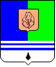 ОТДЕЛПО ДЕЛАМ ГРАЖДАНСКОЙ ОБОРОНЫИ ЧРЕЗВЫЧАЙНЫМ СИТУАЦИЯМАДМИНИСТРАЦИИ ГОРОДА КОГАЛЫМА Дружбы -Народов, 7, г. Когалым, Ханты-Мансийский автономный округ - Югра,Тюменская область, 628486тел/факс (34667) 2-28-03, 9-36-88тел. (34667) 9-35-19E-mail: go @admkogalym.ruДиректору МКУ «Управление обеспечения деятельности органов местного самоуправления»Владыкиной М.В.[Дата документа]№ [Номер документа]Начальник отдела	           ДОКУМЕНТ ПОДПИСАН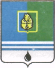            ЭЛЕКТРОННОЙ ПОДПИСЬЮСертификат  [Номер сертификата 1]Владелец [Владелец сертификата 1]Действителен с [ДатаС 1] по [ДатаПо 1]С.А. Ларионов    